Manzar ProfileSummary►Chartered Accountant Finalist with 3.5 years of experience leading teams in the office of Auditing and Financial Reporting.► Effective in creating and leading highly motivated teams focused on exceeding organizations’ goals.► Keep current with changes in the industry through continuing professional education.Key Competencies and SkillsInternal and Statutory AuditDesigning Internal Controls ProceduresProficiency in use of  Microsoft OfficeIn-depth knowledge of IAS/IFRSFinalization of AccountsFinancial Reporting and Management ReportingBudgeting and Reconciliation of AccountsConsolidation of AccountsAccounts Payable/Receivable expertCash Flow ManagementInventory ManagementCareerProfileClients profileHBFCL(House Building Finance Corporation)House Building Finance Company Limited, Pakistan is company owned by Government of Pakistan involved in provision of household loans. I have provided income estimation services there.DS Textiles LimitedDS Textiles Limited is listed company listed on Pakistan Stock Exchange. I have performed internal audit services there.Jauharabad Sugar Mills LimitedJSM is listed company ,listed on Pakistan Stock Exchange . I have performed statutory audit of it.Cherat Cement LimitedCherat Cement Limited is company listed on Pakistan Stock Exchange. I have performed an assignment Pertaining to fixed assets of the company.FBL (Pvt.) LimitedFBL is company involved in manufacturing different garments products under Hang Ten and Jockey brand in Pakistan. I have performed statutory audit of it.Green Revolution (Pvt.) LimitedGreen reavolution is company involved in pesticides business in Pakistan. I have performed statutory audit of it.Interhom (Pvt.) LimitedInterhom is company involved in  business in Pakistan. I have performed statutory audit of it.Foodconsults (Pvt.) LimitedFoodconsult is company involved in construction business in Pakistan. I have performed statutory audit of it.KBK Electronics (Pvt.) LimitedKBK Electronics is company involved in manufacturing of electricity meters in Pakistan. I have performed statutory audit of it.Noor Communication (Pvt.) LimitedNoor Communication is company involved in cable advertising business in Pakistan. I have performed statutory audit of it.Academics and Professional QualificationsProfessional Qualification:Chartered Accountant-Finalist		 Continue	The Institute of Chartered Accountants of Pakistan(Permanent Credit in 2 Papers)Academic Qualification:ICS.				2003	FormaniteChiristian College, Lahore Pakistan 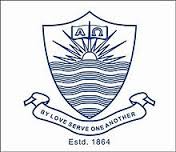                                                                      FCC is university founded and administered by American Presbyterian      Church in 1864. It is only university in all of the Asia that is member ofThe Global Liberal Arts Alliance.Matriculation			2001	Board of Intermediate and Secondary Education, Gujranwala Pak.ReferencesWill be furnished on demand.Chartered Accountant finalist- Finance and Auditing Experienced Professional Chartered Accountant finalist- Finance and Auditing Experienced Professional Chartered Accountant finalist- Finance and Auditing Experienced Professional 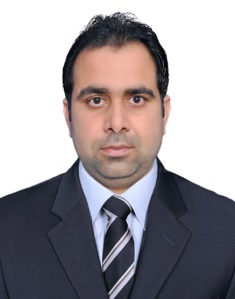 C/o- No:+971 504973598Email:manzar.340771@2freemail.com Availability:Immediate Visa Status:          Visit VisaUHY Hassan Naeem& Co.Chartered AccountantsLahore, Pakistan(Based in UK, UHY is a network of independent accounting and consulting firms with offices in over 296 major business centres across more than 89 countries.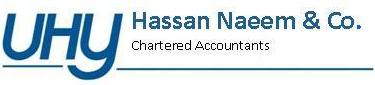 Audit AssociateReporting to Manager AuditMay, 13 – Nov, 16Major responsibilities included:Major responsibilities included:Major responsibilities included:Leading the team to conduct statutory audits, reviews and system auditsLeading the team to conduct statutory audits, reviews and system auditsLeading the team to conduct statutory audits, reviews and system auditsConducting internal audits and designing the system of internal controlsConducting internal audits and designing the system of internal controlsConducting internal audits and designing the system of internal controlsPreparation of Income Tax Returns and replies to Tax AuthoritiesPreparation of Income Tax Returns and replies to Tax AuthoritiesPreparation of Income Tax Returns and replies to Tax AuthoritiesUnderstanding the client business and identification of key risk areasUnderstanding the client business and identification of key risk areasUnderstanding the client business and identification of key risk areasUnderstanding the internal control framework of the client to report on its effectivenessUnderstanding the internal control framework of the client to report on its effectivenessUnderstanding the internal control framework of the client to report on its effectivenessDesigning and implementation of audit programsDesigning and implementation of audit programsDesigning and implementation of audit programsCompliance with the  International Financial Reporting Standards (IFRS) as adopted in Pakistan  and the relevant laws and regulationsCompliance with the  International Financial Reporting Standards (IFRS) as adopted in Pakistan  and the relevant laws and regulationsCompliance with the  International Financial Reporting Standards (IFRS) as adopted in Pakistan  and the relevant laws and regulationsReport drafting for communication with those charged with governance including  management letter identifying control weaknesses, its implications and recommendationsReport drafting for communication with those charged with governance including  management letter identifying control weaknesses, its implications and recommendationsReport drafting for communication with those charged with governance including  management letter identifying control weaknesses, its implications and recommendationsPreparation of fixed assets register for a couple of Companies and system for effective utilisation and control on such assetsPreparation of fixed assets register for a couple of Companies and system for effective utilisation and control on such assetsPreparation of fixed assets register for a couple of Companies and system for effective utilisation and control on such assets